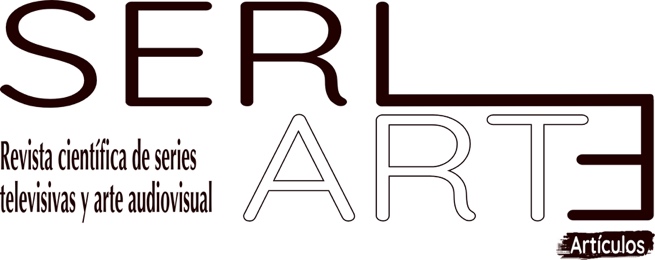 Título en español en minúscula versalitas Title in English in Lowercase VersalisalitasNombre y apellidos del autorUniversidad o Centro de trabajoCorreo electrónico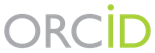 Resumen Resumen en español (entre 150 y 200 palabras).AbstractAbstract in English (between 150 and 200 words).Palabras claveUn máximo de 7 palabras separadas por punto y coma.KeywordsA maximum of seven words separated by semicolon.1. Epígrafe en negrita y minúsculaTodos los títulos de epígrafes sin sangría en Century Gothic tamaño 13, negrita. El espaciado para los títulos de epígrafes es de 18 ptos, hacia arriba y 12 hacia abajo. El interlineado del cuerpo del texto es 1,5. El interlineado del cuerpo del texto es 1,5. El espacio entre párrafos del cuerpo de texto debe ser de 6 ptos. hacia arriba y hacia abajo, fuente Century Gothic tamaño 11:Cuando se introduzca una cita de más de cuatro líneas se reducirá el tamaño a 9, se mantendrán el resto de las características excepto la sangría que serán de 2 cm a izquierda. Al final de la cita se introducirá la referencia bibliográfica (Apellido, año, 68).Los subepígrafes seguirán las mismas características que los epígrafes (pero en Century Gothic 12 e interlineado sencillo)Si se incorporan imágenes al texto, están deben entregarse insertas en el texto en su lugar definitivo, en JPEG o TIFF, en resolución de 300 dpi, y medida máxima de 15 cms. en su lado más largo.  Se debe indicar claramente su ubicación en el texto, por medio del uso de (F1), (F2) … en el párrafo inmediatamente anterior a la imagen. La imagen debe ir centrada, con espaciados de 18 y 6 ptos. arriba y abajo respectivamente, en formato «en línea con el texto» Se muestra ejemplo. A pie de imagen se pondrá la referencia a la que corresponde en fuente Century Gothic, centrada y tamaño 9, indicando el título, autor y la fuente.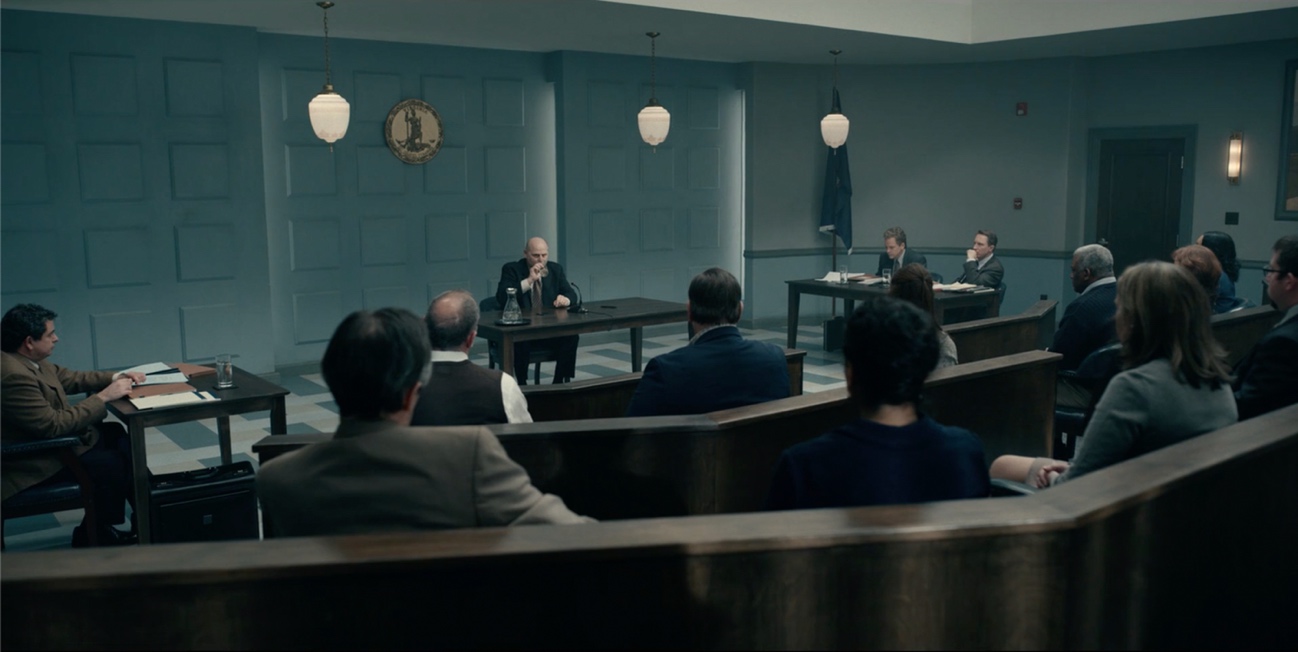 F1. Dopesick (HBO, 2021)Referencias bibliográficasAPELLIDO, A. (2004), Título, Ciudad: Editorial. (Con sangría francesa, interlineado sencillo y espacio anterior con 0 pto y posterior con 6 pto). (Sangría francesa). Interlineado 1.a) Libros: APELLIDOS, Nombre (año), Título del libro, Ciudad: Editorial o institución. Si se considera relevante, en la bibliografía se proporcionará el año de la primera edición del libro, aparte del año de la edición o traducción utilizada. Para ello, se dispondrán ambas fechas en el paréntesis, separadas por una barra.b) Artículos de revista: APELLIDOS, Nombre (año), «Título del artículo», Nombre de la revista, vol. (si lo hubiera), n.º, mes de publicación (si lo hubiera), p. o pp.c) Capítulos de libro, catálogos o actas: APELLIDOS, Nombre (año), «Título del capítulo», en APELLIDOS, Nombre del director (dir.), coordinador (coord.) o editor (ed.), Título de la publicación, Ciudad: Editorial, p. o pp. Si el autor del capítulo es el mismo que el del libro, no es necesario repetir nombre y apellidos, y se suprimirá la palabra en.d) Periódicos: APELLIDOS, Nombre (año), «Título del artículo», Título del periódico, día y mes, p. o pp.e) Referencias electrónicas: APELLIDOS, Nombre, «Título». En: <dirección URL> (fecha de consulta: día-mes-año).Para las referencias bibliográficas seguir las indicaciones de la revista en Acerca de > Envíos > Directrices para autores.